Beste ouders,Op vrijdag 27 oktober 2023 vieren we in de hele school Halloween… Brrr… lekker griezelen!!!Alle kleuters en leerlingen mogen op deze dag verkleed naar school komen rond het thema Halloween.
	Wij vragen om enkel te verkleden in het thema Halloween: heksen, spoken, vampiers,… 
	Superhelden, dieren en andere gekke carnavalskledij laten we thuis. Opgelet voor de kleuters: geen onesies, deze maken de toiletbezoekjes onaangenaam.Verkleedmaskers, speelgoedwapens, nepbloed, griezelclowns zijn NIET toegelaten!Vriendelijke groeten,  het schoolteamBeste ouders,Op vrijdag 27 oktober 2023 vieren we in de hele school Halloween… Brrr… lekker griezelen!!!Alle kleuters en leerlingen mogen op deze dag verkleed naar school komen rond het thema Halloween.
	Wij vragen om enkel te verkleden in het thema Halloween: heksen, spoken, vampiers,… 
	Superhelden, dieren en andere gekke carnavalskledij laten we thuis. Opgelet voor de kleuters: geen onesies, deze maken de toiletbezoekjes onaangenaam.Verkleedmaskers, speelgoedwapens, nepbloed, griezelclowns zijn NIET toegelaten!Vriendelijke groeten,  het schoolteamBeste ouders,Op vrijdag 27 oktober 2023 vieren we in de hele school Halloween… Brrr… lekker griezelen!!!Alle kleuters en leerlingen mogen op deze dag verkleed naar school komen rond het thema Halloween.
	Wij vragen om enkel te verkleden in het thema Halloween: heksen, spoken, vampiers,… 
	Superhelden, dieren en andere gekke carnavalskledij laten we thuis. Opgelet voor de kleuters: geen onesies, deze maken de toiletbezoekjes onaangenaam.Verkleedmaskers, speelgoedwapens, nepbloed, griezelclowns zijn NIET toegelaten!Vriendelijke groeten,  het schoolteamSTEDELIJKE BASISSCHOOLBinnenstraat 157 - 9300 Aalst tel: 053 72 34 72sbsdeduizendpootjes@aalst.bewww.sbsdeduizendpootjes.be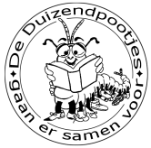 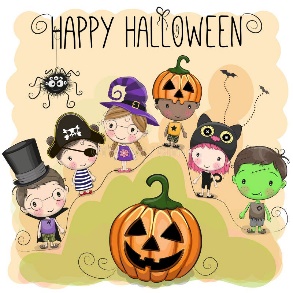 STEDELIJKE BASISSCHOOLBinnenstraat 157 - 9300 Aalst tel: 053 72 34 72sbsdeduizendpootjes@aalst.bewww.sbsdeduizendpootjes.beSTEDELIJKE BASISSCHOOLBinnenstraat 157 - 9300 Aalst tel: 053 72 34 72sbsdeduizendpootjes@aalst.bewww.sbsdeduizendpootjes.be